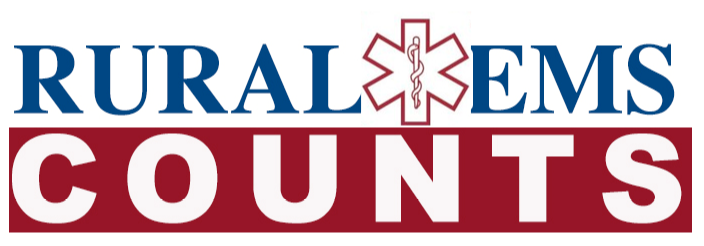 Agency ___________________________________Start Date _________________________________Projected End Date __________________________ Run the ND Rural EMS Counts Measures.  What did you notice?  Did anything surprise you?What one measure would you like to focus on and why?What was your starting percentage?  What is your goal?Consult all the stakeholders in your organization.  What will you do to try to increase the percentage?Were you able to increase the percentage?   If not, what will you try next?